Nascono anche in Polesine i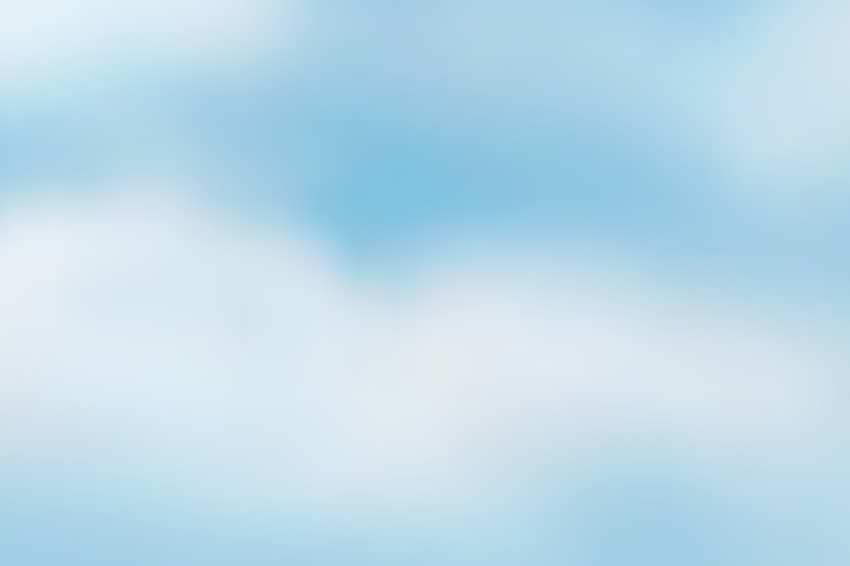 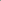 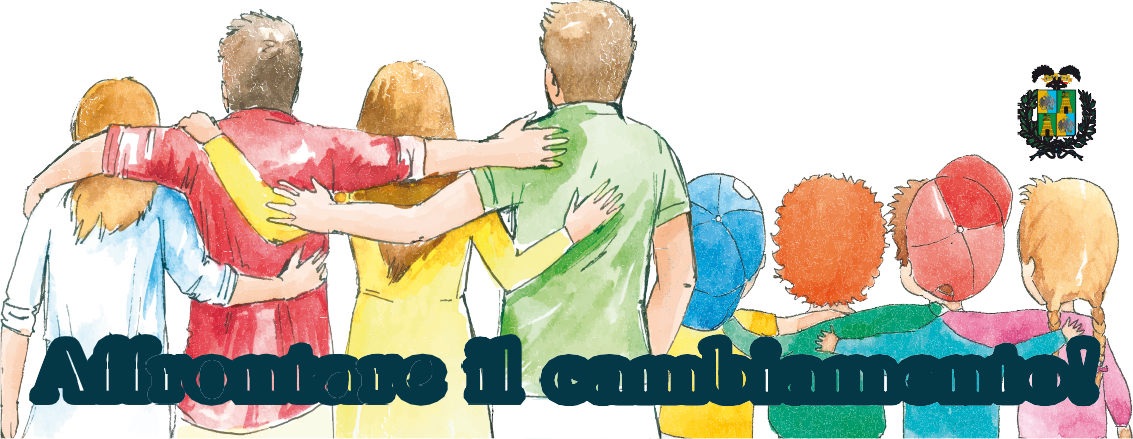 GRUPPI DI PAROLAesperienza di crescitaper bambini e ragazzi con genitori separatiUFFICIO FAMIGLIA DIOCESI DI ADRIA-ROVIGOCon il patrocinio della PROVINCIA DI ROVIGOAffrontare il cambiamento!A COSA SERVE?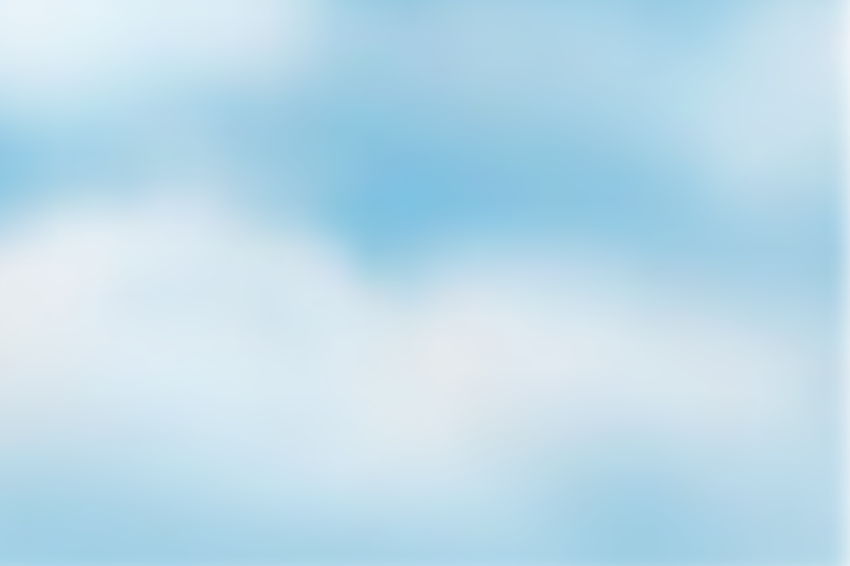 Il gruppo di parola, condotto da persone esperte e competenti, permette ai figli con genitori separati di:Incontrare altri coetanei che condividono la stessa esperienza;Esprimere emozioni e sentimenti;Migliorare la comunicazione con i loro genitori;Trovare delle strategie per vivere meglio il cambiamento;Vivere meglio la riorganizzazione familiare.Se desideri maggiori informazioni per far partecipare anche i tuoi figli, contatta il punto a te più vicino:ROVIGO 348 7556918 • TRECENTA 346 3556704ADRIA  333  4751654  •  OCCHIOBELLO  340  7309191Date, orari e luoghi dell’esperienza, saranno concordate con i genitori in base alle iscrizioni.IL SERVIZIO È GRATUITO